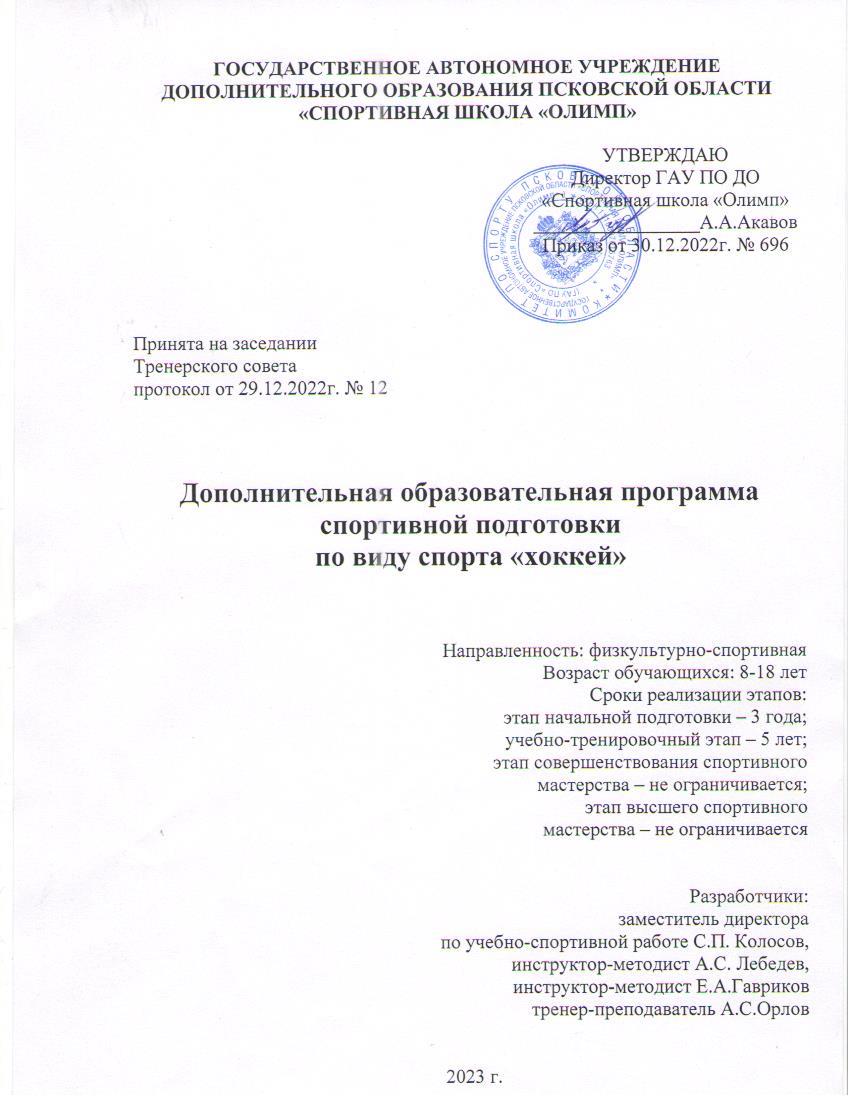 СодержаниеОбщие положения1.1. Название дополнительной образовательной программы спортивной подготовки 		Государственное автономное учреждение Псковской области «Спортивная школа «Олимп» (далее – Учреждение) реализует дополнительную образовательную программу спортивной подготовки по виду спорта «хоккей» (далее – Программа). Программа предназначена для организации в Учреждении образовательной деятельности по спортивной подготовке с учетом совокупности минимальных требований к спортивной подготовке, определенных федеральным стандартом спортивной подготовки по виду спорта «хоккей», утвержденным приказом Минспорта России 16 ноября 2022 года № 997 «Об утверждении федерального стандарта спортивной подготовки по виду спорта «хоккей» (далее – ФССП). Программа разработана в соответствии с приказом Минспорта России от 19 декабря 2022 года № 1267 « Об утверждении примерной дополнительной образовательной программы спортивной подготовки по виду спорта «хоккей».	Программа разработана с учетом возраста, пола обучающихся, особенностей вида спорта «хоккей».1.2. Цели Программы	Цели Программы: физическое воспитание личности,  приобретение обучающимися знаний, умений и навыков в области физической культуры и спорта, в избранном виде спорта. 	Задачи Программы:	- выявлять и отбирать наиболее одаренных детей и подростков;	- развивать у обучающихся физические качества, способности;	- формировать двигательные умения и навыки в избранном виде спорта;	- укреплять здоровье;	- формировать культуру здорового и безопасного образа жизни;			- формировать навыки коллективного взаимодействия, навыки и привычки этических норм поведения;       - изучать основы безопасного поведения при занятиях спортом;	- создать условия для прохождения спортивной подготовки для достижения спортивных результатов на основе соблюдения спортивных и педагогических принципов в учебно-тренировочном процессе в условиях многолетнего, круглогодичного и поэтапного процесса спортивной подготовки. II. Характеристика Программы	 Программа имеет физкультурно-спортивную направленность. Программа направлена на всестороннее физическое и нравственное развитие, физическое воспитание, совершенствование спортивного мастерства обучающихся посредством организации их систематического участия в спортивных мероприятиях, включая спортивные соревнования, в том числе в целях включения обучающихся в состав спортивных сборных команд.					Для зачисления желающих в группы спортивной подготовки Учреждение проводит набор с 01 по 20 декабря текущего года. Набор осуществляется на основании индивидуального отбора, проводимого в целях выявления лиц, имеющих необходимые для освоения Программы способности в области физической культуры и спорта. Допускается дополнительный набор обучающихся на второй и последующие годы обучения при наличии вакантных мест и выполнении обучающимся необходимых нормативов.					Нормативы для зачисления на этап спортивной подготовки  определены в таблицах № 10-13. 2.1. Сроки реализации этапов спортивной подготовки и возрастные границы лиц, проходящих спортивную подготовку, количество лиц, проходящих спортивную подготовку в группах на этапах спортивной подготовки 	Сроки реализации этапов спортивной подготовки и возрастные границы лиц, проходящих спортивную подготовку, количество лиц, проходящих спортивную подготовку (далее – обучающиеся) в группах на этапах спортивной подготовки представлены в таблице № 1.							Таблица № 1Сроки реализации этапов спортивной подготовки и возрастные границы лиц, проходящих спортивную подготовку, по отдельным этапам, количество лиц, проходящих спортивную подготовку в группах на этапах спортивной подготовки2.2 Объем Программы	Объем Программы, определяющий количество часов в неделю, общее количество часов в год на этапах и годах спортивной подготовки, приведен в таблице № 2.Таблица №2Объем Программы2.3. Виды (формы) обучения по Программе Виды (формы) обучения, применяющиеся при реализации Программы: - форма обучения – очная;- учебно-тренировочные занятия – групповые, индивидуальные, смешанные;- работа по индивидуальным планам;- учебно-тренировочные мероприятия – виды и продолжительность учебно-тренировочных мероприятий зависят от этапа спортивной подготовки, представлены в таблице № 3;- спортивные соревнования – объем соревновательной деятельности определен в таблице № 4.Таблица № 3Учебно-тренировочные мероприятияТаблица № 4Объем соревновательной деятельностиТребования к участию в спортивных соревнованиях обучающихся:- соответствие возраста, пола и уровня спортивной квалификации обучающихся положениям (регламентам) об официальных спортивных соревнованиях согласно Единой всероссийской спортивной классификации и правилам вида спорта «хоккей»; 								       -       наличие медицинского заключения о допуске к участию в спортивных соревнованиях; 												- соблюдение общероссийских антидопинговых правил и антидопинговых правил, утвержденных международными антидопинговыми организациями.Учреждение направляет обучающегося и лиц, осуществляющих спортивную подготовку, на спортивные соревнования на основании календарного плана официальных физкультурных и спортивных мероприятий и соответствующих положений (регламентов) об официальных спортивных соревнованиях.2.4. Годовой учебно-тренировочный планУчебно-тренировочный процесс в Учреждении осуществляется в соответствии с годовым учебно-тренировочным планом. Годовой учебно-тренировочный план определяет объем часов учебно-тренировочной работы по видам и годам спортивной подготовки на этапах спортивной подготовки. Годовой учебно-тренировочный план, с учетом соотношения видов спортивной подготовки и иных мероприятий в структуре учебно-тренировочного процесса на этапах спортивной подготовки, представлен в таблице № 5. Таблица № 5Годовой учебно-тренировочный план	        	К иным условиям реализации Программы относится трудоемкость Программы (объемы времени на ее реализацию) с обеспечением непрерывности учебно-тренировочного процесса, а также порядок и сроки формирования учебно-тренировочных групп, утвержденный локально-нормативным актом Учреждения.								Программа рассчитана на 52 недели в год. Учебно-тренировочный процесс в Учреждении ведется в соответствии с годовым учебно-тренировочным планом (включая период самостоятельной подготовки по индивидуальным планам спортивной подготовки для обеспечения непрерывности учебно-тренировочного процесса). При включении в учебно-тренировочный процесс самостоятельной подготовки ее продолжительность составляет не менее 10% и не более 20% от общего количества часов, предусмотренных годовым учебно-тренировочным планом.											Продолжительность одного учебно-тренировочного занятия при реализации Программы устанавливается в часах и не превышает: 			на этапе начальной подготовки — двух часов; 						на учебно-тренировочном этапе (этапе спортивной специализации) — трех часов; 													на этапе совершенствования спортивного мастерства — четырех часов; 	на этапе высшего спортивного мастерства — четырех часов.			При проведении более одного учебно-тренировочного занятия в один день суммарная продолжительность занятий не должна составлять более восьми часов. В часовой объем учебно-тренировочного занятия входят теоретические, практические, восстановительные, медико-биологические мероприятия, инструкторская и судейская практика.								Работа по индивидуальным планам спортивной подготовки может осуществляться на этапах совершенствования спортивного мастерства и высшего спортивного мастерства, а также на всех этапах спортивной подготовки в период проведения учебно-тренировочных мероприятий и участия в спортивных соревнованиях.2.5. Календарный план воспитательной работы         В центре воспитательного процесса находится личностное развитие обучающихся, их индивидуальных способностей, поиск оптимальных средств сохранения и укрепления здоровья, создание благоприятных условий для формирования у обучающихся отношения к здоровому образу жизни как одному из главных путей в достижении успехов. Календарный план воспитательной работы размещен в таблице № 6.Таблица № 6Календарный план воспитательной работы 2.6. План мероприятий, направленный на предотвращение допинга в  спорте и борьбу с нимОсновная цель проведения антидопинговых мероприятий специалистами, тренерами–преподавателями Учреждения - повышение уровня знаний обучающихся в вопросах борьбы с допингом и предотвращение использования допинга. План направлен на формирование нетерпимости к допингу среди обучающихся. План мероприятий, направленный на предотвращение допинга в  спорте и борьбу с ним изложен в таблице № 7.Таблица № 7План мероприятий, направленный на предотвращение допинга в спорте и борьбу с ним 2.7. Планы инструкторской и судейской практикиВ течение всего периода  спортивной  подготовки  тренер-преподаватель готовит себе помощников, привлекая обучающихся к организации учебно-тренировочных занятий и проведению соревнований. Учебно-тренировочные занятия проводятся в форме бесед, семинаров, практических занятий, самостоятельного изучения литературы. Обучающиеся овладевают принятой в виде спорта терминологией, основными методами построения учебно-тренировочного занятия, навыками дежурного по группе (подготовка места занятий, получение и сдача инвентаря). Во время проведения занятий развивается способность обучающихся наблюдать за выполнением заданий другими обучающимися, находить ошибки и исправлять их.	 			Инструкторская и судейская  практика  проводится на занятиях и вне занятий, начиная с учебно-тренировочного этапа (этапа спортивной специализации), и продолжается на всех последующих этапах спортивной подготовки. Привитие судейских навыков осуществляется путем изучения правил соревнований, привлечения обучающихся к непосредственному выполнению отдельных судейских обязанностей, ведения протоколов соревнований. 												На учебно-тренировочном этапе обучающиеся самостоятельно ведут дневники самоконтроля, где ведется учет занятий с тематикой, заданий и поставленных задач, регистрируются результаты выступления на спортивных соревнованиях, делается их анализ. Обучающиеся этапов совершенствования спортивного мастерства и высшего спортивного мастерства самостоятельно составляют конспект учебно-тренировочного занятия и проводят занятие в группе начальной подготовки, принимают участие в судействе соревнований, проводимых Учреждением.	Таблица № 8Планы инструкторской и судейской практики2.8. Планы медицинских, медико-биологических мероприятий и применения восстановительных средствМедицинские мероприятия направлены на сохранение и укрепление здоровья, обеспечение спортивного долголетия обучающихся. Ежегодно обучающиеся проходят медицинский осмотр (обследование). Медико-биологическое обеспечение направлено на повышение физической работоспособности и адаптации к интенсивным тренировочным нагрузкам. Восстановительные средства подразделяются на три основные группы: педагогические, медико-биологические и психологические.			Педагогические средства, обеспечивают эффективное протекание восстановительных процессов за счет рационального планирования учебно-тренировочного процесса: чередования объема и интенсивности выполняемой обучающимися тренировочной работы, установления оптимальных интервалов отдыха между упражнениями, разнообразия содержания учебно-тренировочных занятий, переключения на другие виды деятельности, введения разгрузочных, адаптационных и восстановительных микроциклов, индивидуализации средств и методов подготовки. Медико-биологические средства восстановления включают: рациональное питание и витаминизацию. Прием витаминов назначается врачом. Психические средства восстановления направлены на снижение уровня нервно-психической напряженности и утомления в наиболее трудные периоды учебно-тренировочного занятия и ответственных соревнований, они включают в себя: приемы психопрофилактики, психотерапии и психогигиены, такие как внушение, аутогенная и психорегулирующая тренировка, сон-отдых, приемы мышечной релаксации. Планы медицинских, медико-биологических мероприятий и применения восстановительных средств приведены в таблице № 9.Таблица № 9	Планы медицинских, медико-биологических мероприятий и применения восстановительных средств        Объемы медицинских, медико-биологических, восстановительных мероприятий зависят от этапа спортивной подготовки и определены в годовом учебно-тренировочном плане. Конкретный объем и целесообразность проведения восстановительных мероприятий определяют тренер-преподаватель и врач, исходя из решения текущих задач спортивной подготовки.III. Система контроля3.1. Требования к результатам прохождения Программы          По итогам освоения Программы применительно к этапам спортивной подготовки обучающемуся необходимо выполнить следующие требования к результатам прохождения Программы, в том числе, к участию в спортивных соревнованиях:На этапе начальной подготовки:формирование устойчивого интереса к занятиям физической культурой и спортом;получение общих теоретических знаний о физической культуре и спорте, в том числе о виде спорта «хоккей»;формирование двигательных умений и навыков, в том числе в виде спорта «хоккей»;повышение уровня физической подготовленности и всестороннее гармоничное развитие физических качеств;укрепление здоровья.На учебно-тренировочном этапе (этапе спортивной специализации):формирование устойчивого интереса к занятиям видом спорта «хоккей»;формирование разносторонней общей и специальной физической подготовленности, а также теоретической, технической, тактической и психологической подготовленности, соответствующей виду спорта «хоккей»;обеспечение участия в официальных спортивных соревнованиях и формирование навыков соревновательной деятельности.На этапе совершенствования спортивного мастерства:повышение уровня общей и специальной физической, теоретической, технической, тактической и психологической подготовленности;обеспечение участия в официальных спортивных соревнованиях и совершенствование навыков в условиях соревновательной деятельности;сохранение здоровья.На этапе высшего спортивного мастерства:повышение уровня общей и специальной физической, теоретической, технической, тактической и психологической подготовленности, соответствующей виду спорта «хоккей»;обеспечение участия в официальных спортивных соревнованиях и достижение обучающимися высоких и стабильных спортивных результатов в условиях соревновательной деятельности;сохранение здоровья.Объем соревновательной деятельности по этапам и годам спортивной подготовки определен в таблице № 4.3.2. Оценка результатов освоения Программы          Оценка результатов освоения Программы сопровождается аттестацией обучающихся, проводимой Учреждением, на основе комплексов контрольных и контрольно-переводных нормативов, а также с учетом результатов участия обучающегося в спортивных соревнованиях и достижения им соответствующего уровня спортивной квалификации по годам и этапам спортивной подготовки.Задачами аттестации являются:								достоверная оценка умений и навыков, уровня физической                               подготовленности обучающихся на этапах освоения Программы;		определение перспектив дальнейшей учебно-тренировочной работы с обучающимися;											определение этапа подготовленности обучающихся;					получение объективной информации для подготовки локального нормативного акта о переводе обучающегося на следующий этап (год) спортивной подготовки;										выявление проблем тренеров-преподавателей в выборе средств, методов учебно-тренировочного процесса, в оптимальном распределении                          тренировочных нагрузок.Результаты прохождения спортивной подготовки применительно к этапам спортивной подготовки должны соответствовать требованиям к результатам прохождения Программы, в том числе, к участию в спортивных соревнованиях.3.3. Контрольные и контрольно-переводные нормативы по видам  
спортивной подготовки Контрольные и контрольно-переводные нормативы по видам спортивной подготовки и уровень спортивной квалификации обучающихся по годам и этапам спортивной подготовки разработаны с учетом возраста, пола обучающихся, особенностей вида спорта «хоккей», уровня спортивной квалификации обучающихся (спортивные разряды и спортивные звания).  Нормативы представлены в таблицах № 10-13. Прием контрольно-переводных нормативов осуществляется с 15 по 25 декабря текущего года. Таблица № 10Нормативы общей физической подготовки для зачисления и перевода на этап начальной подготовки по виду спорта «хоккей»Таблица № 11Нормативы общей физической подготовки и уровень спортивной квалификации (спортивные разряды) для зачисления и перевода на учебно-тренировочный этап (этап спортивной специализации) по виду спорта «хоккей»Таблица № 12Нормативы общей физической подготовки и специальной физической подготовки и уровень спортивной квалификации (спортивные разряды) для зачисления и перевода на этап совершенствования спортивного мастерства по виду спорта «хоккей»Таблица № 13Нормативы общей физической подготовки и специальной физической подготовки и уровень спортивной квалификации (спортивные звания) для зачисления и перевода на этап высшего спортивного мастерства по виду спорта «хоккей»Результаты выполнения нормативов обучающимися заносятся в протоколы,  которые  хранятся в учебно-спортивном отделе Учреждения. IV. Рабочая программаОсобенности осуществления спортивной подготовки по виду спорта «хоккей» основаны на особенностях вида спорта «хоккей». Реализация Программы осуществляется с учетом этапа спортивной подготовки. Годовые учебно-тренировочные планы Программы применяются для осуществления спортивной подготовки по виду спорта «хоккей». 	Для зачисления на этап спортивной подготовки лицо, желающее пройти спортивную подготовку, должно достичь установленного возраста в календарный год зачисления на соответствующий этап спортивной подготовки.В зависимости от условий и организации учебно-тренировочных занятий, а также условий проведения спортивных соревнований подготовка обучающихся осуществляется на основе обязательного соблюдения требований безопасности, учитывающих особенности осуществления спортивной подготовки по виду спорта «хоккей».       Рабочая программа содержит описание учебно-тренировочного процесса по этапам спортивной подготовки и учебно-тематический план.4.1. Описание учебно-тренировочного процесса Этап начальной подготовки          Теоретическая подготовка. Цель – создание представлений о хоккее как виде спорта. Теоретическая подготовка осуществляется на всех этапах спортивной подготовки, является необходимым элементом эффективного выполнения всех других разделов. Основная направленность теоретической подготовки на данном этапе – создание представлений о хоккее как виде спорта, гигиенические основы физической культуры и спорта. Средства и методы теоретической подготовки - основными методами теоретической подготовки в группах этапа начальной подготовки являются: беседы, демонстрации простейших наглядных пособий, просмотр учебных фильмов.           Техническая подготовка. Цель – овладение основами техники хоккея. Задачи: обучение обращению с инвентарем; Содержание работы - овладение основами техники передвижения на коньках, владения клюшкой и шайбой, выполнение бросков, ударов и передач шайбы, выполнение приема и отбора шайбы, выполнение обманных движений. Изучение сочетаний технических приемов. Обучение основным приемам силовой борьбы. Физическая подготовка. Цель – всестороннее физическое развитие на основе широкого применения средств общей физической и специальной физической подготовки. Задачи: обучение специальным и вспомогательным упражнениям хоккеиста; развитие отстающих мышечных групп и двигательных качеств; развитие общей выносливости и скоростных качеств. Характерной особенностью этапа является: преимущественное использование средств общей физической подготовки, естественный прирост двигательных качеств, вследствие возрастного развития организма, применяется максимально расширенный круг средств тренировки. Общая физическая подготовка: овладение широким комплексом двигательной активности при выполнении следующих упражнений специального и общеразвивающего характера, упражнений на координацию, ловкость, гибкость и равновесие, спортивных игр. 		Тактическая подготовка. Цель – создание общего представления о тактике игры в хоккей. Формирование знаний по общим основам тактики. Определение показателя роли тактических знаний и умений в достижении высоких спортивных результатов. На данном этапе основным методом тактической подготовки является приобретение теоретических знаний по тактике. Создание общего представления о тактических действиях достигается, прежде всего, путем приобретения теоретических сведений с привлечением наглядных методов. Выполнение контрольно-переводных нормативов.Годовые учебно-тренировочные планы для групп этапа начальной подготовки по годам обучения представлены в таблицах № 14-15. Таблица № 14Годовой учебно-тренировочный план для групп этапа начальной подготовки                 (первый год)Примечание: обозначения: 8:58 – 8 часов 58 минут; 15ꞌ - 15 минутТаблица № 15Годовой учебно-тренировочный план для групп этапа начальной подготовки  (второй и третий год)Примечание: обозначения: 8:40 – 8 часов 40 минут; 20ꞌ - 20 минутУчебно-тренировочный этап (этап спортивной специализации)         Цели подготовки: содействие гармоническому развитию и углублённое овладение специализацией. Основная задача учебно-тренировочных групп - обеспечение разносторонней физической подготовленности обучающегося на основе планомерного увеличения объема тренировочных нагрузок и подбора средств и методов тренировки, позволяющих осуществить эту подготовку целенаправленно, с учетом специфики хоккея. Основное направление в работе – развитие общей выносливости, ловкости, гибкости, воспитания силовой выносливости, изучение и закрепление основ техники игры в хоккей, приобретение тактического опыта. Годичный цикл подготовки групп учебно-тренировочного этапа делится на подготовительный, соревновательный и переходный периоды. Годовые учебно-тренировочные планы для групп учебно-тренировочного этапа по годам обучения представлены в таблицах № 16-17.Таблица № 16Годовой учебно-тренировочный план для групп учебно-тренировочного этапа (этапа спортивной специализации) (первый и второй год)Примечание: обозначения: 7:23 – 7 часов 23 минут; 27ꞌ - 27 минутТаблица № 17Годовой учебно-тренировочный план  для групп учебно-тренировочного этапа (этапа спортивной специализации) (третий, четвертый и пятый год)Примечание: обозначения: 6:30 – 6 часов 30 минут; 45ꞌ - 45 минутЭтап совершенствования спортивного мастерства	Основная задача групп совершенствования спортивного мастерства - завершение базовой подготовки обучающихся, создание предпосылок для последующего достижения высоких результатов. Основное направление в работе - дальнейшее развитие общей и силовой подготовки, абсолютной силы, развитие специальной выносливости, совершенствование технического и тактического мастерства, стойкости к сбивающим факторам, освоение возрастающих объемов тренировочных нагрузок. Распределение тренировочных нагрузок по видам спортивной подготовки и иным мероприятиям для групп этапа совершенствования спортивного мастерства представлено в таблице № 18.Таблица № 18Годовой учебно-тренировочный план для групп этапа совершенствования спортивного мастерстваПримечание: обозначения: 5:20 – 5 часов 20 минут; 40ꞌ - 40 минутЭтап высшего спортивного мастерства          Основными задачами обучения в группах высшего спортивного мастерства являются: достижение максимального уровня физической, технической, тактической, психологической подготовленности; индивидуализация техники хоккея; реализация оптимальных тактических вариантов на соревнованиях; участие в официальных всероссийских и международных соревнованиях; выполнение разрядных норм и требований	Процесс обучение в группах высшего спортивного мастерства направлен на подготовку хоккеистов к достижению максимально возможного для них спортивного результата. Объемы специальной физической и общей физической тренировочной нагрузки различной интенсивности должны соответствовать планируемому уровню спортивного результата и иметь индивидуальные параметры.Годовой учебно-тренировочный план для групп этапа высшего спортивного мастерства представлен в таблице № 19. Таблица № 19Годовой учебно-тренировочный план для групп этапа высшего спортивного мастерстваПримечание: обозначения: 5:23 – 5 часов 23 минуты; 27ꞌ - 27 минутВ случае необходимости в рабочую программу вносятся изменения, которые проходят процедуру утверждения.Учебно-тематический планУчебно-тематический план включает темы по теоретической подготовке по этапам спортивной подготовки, представлен в таблице № 20. Таблица № 20Учебно-тематический планV. Условия реализации Программы	Условия реализации Программы включают материально-технические, кадровые и информационно-методические условия.5.1. Материально-технические условияДля реализации этапов спортивной подготовки предусматриваются требования к материально-техническим условиям: наличие ледовой арены; наличие тренировочного спортивного зала; наличие тренажерного зала; наличие раздевалок, душевых; наличие медицинского пункта, оборудованного в соответствии с приказом Минздрава России от 23.10.2020 №1144н «Об утверждении порядка организации оказания медицинской помощи лицам, занимающимся физической культурой и спортом (в том числе при подготовке и проведении физкультурных мероприятий и спортивных мероприятий), включая порядок медицинского осмотра лиц, желающих пройти спортивную подготовку, заниматься физической культурой и спортом в организациях и (или) выполнить нормативы испытаний (тестов) Всероссийского физкультурно-спортивного комплекса «Готов к труду и обороне» (ГТО)» и форм медицинских заключений о допуске к участию физкультурных и спортивных мероприятиях» (зарегистрирован Минюстом России 03.12.2020, регистрационный № 61238); обеспечение оборудованием и спортивным инвентарем, необходимыми для прохождения спортивной подготовки (таблицы № 21-22); обеспечение спортивной экипировкой (таблица № 23); обеспечение обучающихся проездом к месту проведения спортивных мероприятий и обратно; обеспечение обучающихся питанием и проживанием в период проведения спортивных мероприятий; медицинское обеспечение обучающихся, в том числе организация систематического медицинского контроля.Таблица № 21Обеспечение оборудованием и спортивным инвентарем, необходимым для прохождения спортивной подготовкиТаблица № 22Обеспечение спортивной экипировкой, необходимой для прохождения спортивной подготовкиТаблица № 235.2. Кадровые условия	Учреждение обеспечивает соблюдение требований к кадровым условиям реализации этапов спортивной подготовки, установленным ФССП.			Уровень квалификации лиц, осуществляющих спортивную подготовку, соответствует требованиям, установленным профессиональным стандартом «Тренер-преподаватель», утвержденным приказом Минтруда России от 24.12.2020 № 952н (зарегистрирован Минюстом России 25.012021, регистрационный № 62203), профессиональным стандартом «Тренер», утвержденным приказом Минтруда России от 28.03.2019 № 191н (зарегистрирован Минюстом России 25.04.2019, регистрационный № 54519), профессиональным стандартом «Специалист по инструкторской и методической работе в области физической культуры и спорта», утвержденным приказом Минтруда России от 21.04.2022 № 237н (зарегистрирован Минюстом России 27.05.2022, регистрационный № 68615), или Единым квалификационным справочником должностей руководителей, специалистов и служащих, раздел «Квалификационные характеристики должностей работников в области физической культуры и спорта», утвержденным приказом Минздравсоцразвития России от 15.08.2011 № 916н (зарегистрирован Минюстом России 14.10.2011, регистрационный № 22054).				Для проведения учебно-тренировочных занятий и участия в официальных спортивных соревнованиях на учебно-тренировочном этапе (этапе спортивной специализации), этапах совершенствования спортивного мастерства и высшего спортивного мастерства, кроме основного тренера-преподавателя, допускается привлечение тренера-преподавателя по видам спортивной подготовки, с учетом специфики вида спорта «хоккей», а также на всех этапах спортивной подготовки привлечение иных специалистов (при условии их одновременной работы с обучающимися).										Для подготовки спортивного инвентаря и спортивной экипировки к учебно-тренировочным занятиям и спортивным соревнованиям, обслуживания техники, оборудования и спортивных сооружений, необходимых для осуществления спортивной подготовки, на всех этапах спортивной подготовки допускается привлечение соответствующих специалистов.					В целях сохранения непрерывности профессионального развития тренеров-преподавателей Учреждение организует и обеспечивает их участие в курсах повышения квалификации.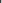 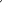 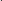 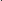 5.3. Информационно-методические условия Список литературных источниковБольшое хоккейное созвездие /Сергей Афанасьев. - М.: Спорт, 2010.Игра вратаря в хоккее с шайбой /Б. Даккорд.- М.: Олимпийская литература, 2013.Англо-русский энциклопедический словарь хоккейной терминологии /English-Rassian Encyclopedic Dictionary of Hockey Terminology/ В.Л. Звонков.- М.: Валент, 2009.Хоккей нового времени /В. Кукушкин.- М.: Спорт, 2015.Montreal Canadiens – 100 лет /В. Кукушкин, Г. Богуславский, М. Вагриус, 2009.Стенка на стенку! Хоккейное противостояние Канада-Россия /В. Кукушкин. 2010.Это-наша игра! Лучшие хоккейные матчи /В. Кукушкин.- М.: Человек, 2009.Молодежная Хоккейная Лига. Сезон 2011/2012. Альманах.- М.: Человек, 2013.Практическое руководство для тренеров. Программа ИИХФ. В 4 ступенях (комплект).- М.: Человек, 2012.Валерий Харламов. Легенда №17 /Ф. Раззаков.- М.: Алгоритм,2014.Владислав Трерьяк. Легенда №20 /Ф. Раззаков.- М.: Алгоритм, 2014.Легенды отечественного хоккея /Ф. Раззаков.- М.: Эксмо, 2014.Федеральный стандарт спортивной подготовки по виду спорта «хоккей»       (Приказ Министерства спорта России №997 от 16.11.2022 г.)Шестой игрок. Книга для хоккейных болельщиков и о хоккейных болельщиках /О Хизриева.- М.: Спорт, 2012.Хоккей для начинающих.- М.: Астрель, АСТ, 2001.Аудиовизуальные средстваОнлайн-трансляции региональных, всероссийских, международных соревнований. Кино и фото-съемка соревновательных выступлений, выполнения отдельных технических элементов.Наглядные пособия: рисунки, таблицы, схемы, диаграммы, графики.Видеопродукция: видеофрагменты, видео уроки, видеофильмы, видеосъемка тематические слайды и транспаранты.Интернет: сетевые базы данных, видеоконференции, видеотрансляции, виртуальные семинары, телеконференции на специальных тематических форумах, телекоммуникационные проекты.Перечень Интернет-ресурсов1.      Министерство спорта РФ: http//www.minsport.gov.ru;2.      Федерация хоккея России: http//fhr.ru;3.      Российское антидопинговое агентство: http//www.rusada.ru;4.      Всемирное антидопинговое агентство: http//www.wada-ama.org;5.      Олимпийский комитет России: http//www.roc.ru;6.      Международный олимпийский комитет: http//www.olympic.org.1Общие положения31.1Название дополнительной образовательной программы спортивной подготовки31.2Цели Программы32Характеристика программы32.1Сроки реализации этапов спортивной подготовки и возрастные границы лиц, проходящих спортивную подготовку, количество лиц, проходящих спортивную подготовку в группах на этапах спортивной подготовки42.2Объем Программы52.3Виды (формы) обучения по Программе 52.4Годовой учебно-тренировочный план72.5Календарный план воспитательной работы92.6План мероприятий, направленный на предотвращение допинга в  спорте и борьбу с ним122.7Планы инструкторской и судейской практики152.8Планы медицинских, медико-биологических мероприятий и применения восстановительных средств163Система контроля173.1Требования к результатам прохождения Программы173.2Оценка результатов освоения Программы183.3Контрольные и контрольно-переводные нормативы по видам спортивной подготовки184Рабочая программа224.1Описание учебно-тренировочного процесса224.2Учебно-тематический план295Условия реализации Программы365.1Материально-технические условия365.2Кадровые условия405.3Информационно-методические условия40Этапы спортивной подготовкиСрок реализации этапов спортивной подготовки (лет)Возрастные границы лиц, проходящих спортивную подготовку (лет)Наполняемость (человек)Этап начальной подготовки3814Учебно-тренировочный этап (этап спортивной специализации)51110Этап совершенствования спортивного мастерстване ограничивается156Этап высшего спортивного мастерстване ограничивается173Этапный нормативЭтапы и годы спортивной подготовкиЭтапы и годы спортивной подготовкиЭтапы и годы спортивной подготовкиЭтапы и годы спортивной подготовкиЭтапы и годы спортивной подготовкиЭтапы и годы спортивной подготовкиЭтапный нормативЭтап начальной подготовкиЭтап начальной подготовкиТренировочный этап (этап спортивной специализации)Тренировочный этап (этап спортивной специализации)Этап совершенствования спортивного мастерстваЭтап высшего спортивного мастерстваЭтапный нормативДо годаСвыше годаДо двух летСвыше двух летЭтап совершенствования спортивного мастерстваЭтап высшего спортивного мастерстваКоличество часов в неделю6814182024Общее количество часов в год31241672893610401248№ п/пВид               учебно-тренировочных мероприятийПредельная продолжительность учебно-тренировочных мероприятий по этапам спортивной подготовки (количество суток) (без учета времени следования к месту проведения учебно-тренировочных мероприятий и обратно)Предельная продолжительность учебно-тренировочных мероприятий по этапам спортивной подготовки (количество суток) (без учета времени следования к месту проведения учебно-тренировочных мероприятий и обратно)Предельная продолжительность учебно-тренировочных мероприятий по этапам спортивной подготовки (количество суток) (без учета времени следования к месту проведения учебно-тренировочных мероприятий и обратно)Предельная продолжительность учебно-тренировочных мероприятий по этапам спортивной подготовки (количество суток) (без учета времени следования к месту проведения учебно-тренировочных мероприятий и обратно)Предельная продолжительность учебно-тренировочных мероприятий по этапам спортивной подготовки (количество суток) (без учета времени следования к месту проведения учебно-тренировочных мероприятий и обратно)№ п/пВид               учебно-тренировочных мероприятийЭтап начальной подготовкиТренировочный этап (этап спортивной специализации)Этап совершенствования спортивного мастерстваЭтап высшего спортивного мастерстваЭтап высшего спортивного мастерстваУчебно-тренировочные мероприятия к спортивным соревнованиямУчебно-тренировочные мероприятия к спортивным соревнованиямУчебно-тренировочные мероприятия к спортивным соревнованиямУчебно-тренировочные мероприятия к спортивным соревнованиямУчебно-тренировочные мероприятия к спортивным соревнованиямУчебно-тренировочные мероприятия к спортивным соревнованиямУчебно-тренировочные мероприятия к спортивным соревнованиям1.1.Учебно-тренировочные мероприятия по подготовке к международным спортивным соревнованиям --2121211.2.Учебно-тренировочные мероприятия по подготовке к чемпионатам, кубкам России, первенствам России -141821211.3.Учебно-тренировочные мероприятия по подготовке к другим всероссийским спортивным  соревнованиям -141818181.4.Учебно-тренировочные мероприятия по подготовке к официальным спортивным соревнованиям субъекта Российской Федерации-14141414Специальные учебно-тренировочные мероприятияСпециальные учебно-тренировочные мероприятияСпециальные учебно-тренировочные мероприятияСпециальные учебно-тренировочные мероприятияСпециальные учебно-тренировочные мероприятияСпециальные учебно-тренировочные мероприятияСпециальные учебно-тренировочные мероприятия2.1.Учебно-тренировочные мероприятия по общей и (или) специальной физической подготовке -141818182.2.Восстановительные мероприятия--До 10 сутокДо 10 сутокДо 10 суток2.3.Мероприятия для комплексного медицинского обследования--До 3 суток, но не более 2 раз в годДо 3 суток, но не более 2 раз в годДо 3 суток, но не более 2 раз в год2.4.Учебно-тренировочные мероприятия в каникулярный периодДо 21 дня подряд и не более двух учебно-тренировочных мероприятий в годДо 21 дня подряд и не более двух учебно-тренировочных мероприятий в год---2.5.Учебно-тренировочные мероприятия-До 60 сутокДо 60 сутокДо 60 сутокДо 60 сутокВиды спортивных соревнованийЭтапы и годы спортивной подготовкиЭтапы и годы спортивной подготовкиЭтапы и годы спортивной подготовкиЭтапы и годы спортивной подготовкиЭтапы и годы спортивной подготовкиЭтапы и годы спортивной подготовкиВиды спортивных соревнованийЭтап начальной подготовкиЭтап начальной подготовкиУчебно-тренировочный этап (этап спортивной специализации)Учебно-тренировочный этап (этап спортивной специализации)Этап     совершенствования спортивного мастерстваЭтап высшего спортивного мастерстваВиды спортивных соревнованийДо годаСвыше годаДо трех летСвыше трех летЭтап     совершенствования спортивного мастерстваЭтап высшего спортивного мастерстваЮноши (мужчины)Юноши (мужчины)Юноши (мужчины)Юноши (мужчины)Юноши (мужчины)Юноши (мужчины)Юноши (мужчины)Контрольные-22332Отборочные------Основные--1112Игры-1530366070Девушки (женщины)Девушки (женщины)Девушки (женщины)Девушки (женщины)Девушки (женщины)Девушки (женщины)Девушки (женщины)Контрольные-22222Отборочные------Основные--1111Игры-724263238№п/пВиды спортивной подготовки и иные мероприятияЭтапы и годы спортивной подготовкиЭтапы и годы спортивной подготовкиЭтапы и годы спортивной подготовкиЭтапы и годы спортивной подготовкиЭтапы и годы спортивной подготовкиЭтапы и годы спортивной подготовкиЭтапы и годы спортивной подготовкиЭтапы и годы спортивной подготовкиЭтапы и годы спортивной подготовкиЭтапы и годы спортивной подготовки№п/пВиды спортивной подготовки и иные мероприятияЭтапы начальной подготовкиЭтапы начальной подготовкиЭтапы начальной подготовкиУчебно-тренировочный этап(этап спортивной специализации)Учебно-тренировочный этап(этап спортивной специализации)Учебно-тренировочный этап(этап спортивной специализации)Учебно-тренировочный этап(этап спортивной специализации)Учебно-тренировочный этап(этап спортивной специализации)Этап совершенствования спортивного мастерстваЭтап высшего спортивного мастерства№п/пВиды спортивной подготовки и иные мероприятияДо годаСвыше годаСвыше годаДо двух летДо двух летСвыше двух летСвыше двух летСвыше двух летЭтап совершенствования спортивного мастерстваЭтап высшего спортивного мастерства№п/пВиды спортивной подготовки и иные мероприятияНедельная нагрузка в часахНедельная нагрузка в часахНедельная нагрузка в часахНедельная нагрузка в часахНедельная нагрузка в часахНедельная нагрузка в часахНедельная нагрузка в часахНедельная нагрузка в часахНедельная нагрузка в часахНедельная нагрузка в часах№п/пВиды спортивной подготовки и иные мероприятия68814141818182024№п/пВиды спортивной подготовки и иные мероприятияМаксимальная продолжительность одного учебно-тренировочного занятия в часахМаксимальная продолжительность одного учебно-тренировочного занятия в часахМаксимальная продолжительность одного учебно-тренировочного занятия в часахМаксимальная продолжительность одного учебно-тренировочного занятия в часахМаксимальная продолжительность одного учебно-тренировочного занятия в часахМаксимальная продолжительность одного учебно-тренировочного занятия в часахМаксимальная продолжительность одного учебно-тренировочного занятия в часахМаксимальная продолжительность одного учебно-тренировочного занятия в часахМаксимальная продолжительность одного учебно-тренировочного занятия в часахМаксимальная продолжительность одного учебно-тренировочного занятия в часах№п/пВиды спортивной подготовки и иные мероприятия2223333344№п/пВиды спортивной подготовки и иные мероприятияНаполняемость групп (человек)Наполняемость групп (человек)Наполняемость групп (человек)Наполняемость групп (человек)Наполняемость групп (человек)Наполняемость групп (человек)Наполняемость групп (человек)Наполняемость групп (человек)Наполняемость групп (человек)Наполняемость групп (человек)№п/пВиды спортивной подготовки и иные мероприятия1414141010101010631Общая физическая подготовка757575808094949484502Специальная физическая подготовка19252580809494941241753Спортивные соревнования-20201161161501501501662124Техническая подготовка106117117117117112112112104755Тактическая подготовка1828285454767676991576Теоретическая подготовка233101016161620107Психологическая подготовка1727275353767676991578Контрольные мероприятия (тестирование и контроль)-2222333329Инструкторская практика-----141414202010Судейская практика-----141414121811Медицинские, медико-биологические мероприятия38616110910914514514515418612Восстановительные мероприятия376060109109145145145155186Общее количество часов в годОбщее количество часов в год31241641672872893693693610401248№ п/пНаправление работыМероприятияСроки проведения1.Профориентационная деятельностьПрофориентационная деятельностьПрофориентационная деятельность1.1.Судейская практикаУчастие в спортивных соревнованиях различного уровня, в рамках которых предусмотрено:- практическое и теоретическое изучение и применение правил вида спорта и терминологии, принятой в виде спорта; - приобретение навыков судейства и проведения спортивных соревнований в качестве помощника спортивного судьи и (или) помощника секретаря спортивных соревнований;- приобретение навыков самостоятельного судейства спортивных соревнований;- формирование уважительного отношения к решениям спортивных судеймай-август1.2.Инструкторская практикаУчебно-тренировочные занятия, в рамках которых предусмотрено:- освоение навыков организации и проведения учебно-тренировочных занятий в качестве помощника тренера-преподавателя, инструктора;- составление конспекта учебно-тренировочного занятия в соответствии с поставленной задачей;- формирование навыков наставничества;
- формирование сознательного отношения к учебно-тренировочному и соревновательному процессам; - формирование склонности к педагогической работеноябрь-декабрь2. Здоровьесбережение Здоровьесбережение Здоровьесбережение2.1.Организация и проведение мероприятий, направленных на формирование здорового образа жизниДни здоровья и спорта, в рамках которых предусмотрено:- формирование знаний и умений 
в проведении дней здоровья и спорта, спортивных фестивалей (написание положений, требований, регламентов к организации и проведению мероприятий, ведение протоколов);- подготовка пропагандистских акций по формированию здорового образа жизни средствами различных видов спортаапрель-май2.2.Режим питания и отдыхаПрактическая деятельность и восстановительные процессы обучающихся: - формирование навыков правильного режима дня с учетом спортивного режима (продолжительности учебно-тренировочного процесса, периодов сна, отдыха, восстановительных мероприятий после тренировки, оптимальное питание, профилактика переутомления и травм, поддержка физических кондиций, знание способов закаливания и укрепления иммунитета)январь-февраль2.3 Соблюдение требований техники безопасности Проведение занятий, бесед на темы: - инструктаж по технике безопасности; - правила поведения на территории спортивного объекта;  - соблюдение техники безопасности на водоемах март3.Патриотическое воспитание обучающихсяПатриотическое воспитание обучающихсяПатриотическое воспитание обучающихся3.1.Теоретическая подготовка(воспитание патриотизма, чувства ответственности перед Родиной, гордости за свой край, свою Родину, уважение государственных символов (герб, флаг, гимн), готовность к служению Отечеству, его защите на примере роли, традиций и развития вида спорта в современном обществе, легендарных спортсменов в Российской Федерации, в регионе, культура поведения болельщиков и спортсменов на соревнованиях)Беседы, встречи, диспуты, другиемероприятия с приглашением именитых спортсменов, тренеров и ветеранов спорта.Занятие на тему - определение понятий: флаг, герб, гимн Российской Федерации. Разучивание гимна и исполнение гимна на церемониях открытия (закрытия) спортивных соревнований.  апрель-май3.2.Практическая подготовка(участие в физкультурных мероприятиях и спортивных соревнованиях и иных мероприятиях)Участие в:- физкультурных и спортивно-массовых мероприятиях, спортивных соревнованиях, в том числе в парадах, церемониях открытия (закрытия), награждения на указанных мероприятиях;- тематических физкультурно-спортивных праздниках апрель-октябрь4.Развитие творческого мышленияРазвитие творческого мышленияРазвитие творческого мышления4.1.Практическая подготовка (формирование умений и навыков, способствующих достижению спортивных результатов)Семинары, мастер-классы, показательные выступления для обучающихся, направленные на:- формирование умений и навыков, способствующих достижению спортивных результатов;- развитие навыков юных спортсменов и их мотивации к формированию культуры спортивного поведения, воспитания толерантности и взаимоуважения;- правомерное  поведение болельщиков;- расширение общего кругозора юных спортсменовмай-августЭтап спортивной подготовкиСодержание мероприятия и его формаСроки проведенияРекомендации по проведению мероприятийЭтап начальной подготовки1. Онлайн обучение на сайте РУСАДА2. Теоретическое занятие «Ценности спорта. Честная игра»3. Проверка лекарственных препаратов (знакомство с международным стандартом «Запрещенный список»)4. Семинар для тренеров «Виды нарушений антидопинговых правил», «Роль тренера и родителей в процессе формирования антидопинговой культуры»5. Родительское собрание «Роль родителей в процессе формирования антидопинговой культуры»январь1 раз в год1 раз в месяцноябрьдекабрьПрохождение онлайн-курса – это неотъемлемая часть системы антидопингового образования (спортсмены, тренеры). Ссылка на образовательный курс: https://newrusada.triagonal.net  Предоставить в учебно-спортивный отдел сертификаты.Ответственный за антидопинговое обеспечение в регионе, учебно-спортивный отделНаучить юных спортсменов и их законных представителей проверять лекарственные препараты через сервисы по проверке препаратов в виде домашнего задания (тренер называет спортсмену 2-3 лекарственных препарата для самостоятельной проверки дома). Сервис по проверке препаратов на сайте РАА «РУСАДА»: http://list.rusada.ru/Ответственный за антидопинговое обеспечение в регионе, учебно-спортивный отделТренеру включить в повестку дня родительского собрания вопрос по антидопингу. Использовать памятки для родителей. Научить родителей пользоваться сервисом по проверке препаратов на сайте РАА «РУСАДА»: http://list.rusada.ru/  Собрание можно проводить в онлайн формате с показом презентации. Обязательное представление протокола проведения родительского собрания (с подписями законных представителей).Учебно-тренировочныйэтап (этап спортивной специализации)1. Онлайн обучение на сайте РУСАДА2. Антидопинговая викторина «Играй честно»3. Семинар для спортсменов и тренеров «Виды нарушений антидопинговых правил», «Проверка лекарственных средств»»4. Родительское собрание «Роль родителей в процессе формирования антидопинговой культуры»январьПо назначениюоктябрьдекабрьПрохождение онлайн-курса – это неотъемлемая часть системы антидопингового образования (спортсмены, тренеры). Ссылка на образовательный курс: https://newrusada.triagonal.net  Предоставить в учебно-спортивный отдел сертификаты.Ответственный за антидопинговое обеспечение в регионе. Проведение викторины на крупных спортивных мероприятиях в регионе.Ответственный за антидопинговое обеспечение в регионе, учебно-спортивный отделТренеру включить в повестку дня родительского собрания вопрос по антидопингу. Использовать памятки для родителей. Научить родителей пользоваться сервисом по проверке препаратов на сайте РАА «РУСАДА»: http://list.rusada.ru/ Этапы совершенствования спортивного мастерства ивысшего спортивного мастерства1. Онлайн обучение на сайте РУСАДА2. Семинар «Виды нарушений антидопинговых правил», Процедура допинг-контроля», «Подача запроса на ТИ», «Система АДАМС»январь1-2 раза в годПрохождение онлайн-курса – это неотъемлемая часть системы антидопингового образования (спортсмены, тренеры). Ссылка на образовательный курс: https://newrusada.triagonal.net  Предоставить в учебно-спортивный отдел сертификаты.Ответственный за антидопинговое обеспечение в регионе, учебно-спортивный отделСодержание мероприятияВиды практических заданийСроки реализации1. Освоение методики проведения учебно- тренировочных занятий с обучающимися этапа начальной подготовкиСамостоятельное проведение подготовительной части учебно-тренировочного занятияСамостоятельное проведение учебно-тренировочных занятий по общей  физической подготовкеОбучение основным техническим и тактическим элементам и приемам 4.Составление комплексов упражнений для развития физических качествПодбор упражнений для совершенствования техники выполнения движенияВедение дневника самоконтроляУстанавливаются в  соответствии с годовым учебно-тренировочным планом и спецификой этапа спортивной подготовки2. Освоение методики проведения спортивно- массовых мероприятий 1.Организация и проведение спортивно-массовых мероприятий под руководством    тренера-преподавателяУстанавливаются в  соответствии с годовым учебно-тренировочным планом и спецификой этапа спортивной подготовки3. Выполнение необходимых требований для присвоения квалификационной категорииСудейство официальных спортивных соревнованийВыполнение квалификационных требований для присвоения квалификационной категории спортивного   судьиУстанавливаются в  соответствии с годовым учебно-тренировочным планом и спецификой этапа спортивной подготовки№ п/пСредства и мероприятияСроки реализации1.Рациональное питание:сбалансировано по энергетической ценности;сбалансировано по составу (белки, жиры, углеводы, микроэлементы, витамины);соответствует характеру, величине и направленности тренировочных и соревновательных нагрузокВ течение всего периода спортивной подготовки2.Физиотерапевтические методы:Массаж – классический (восстановительный, общий), сегментарный, точечный, вибрационный, гидромассажГидропроцедуры: теплый душ, горячий душ, контрастный душ, теплые ванны, контрастные ванны, хвойные ванны, восстановительное плавание.Различные методики банных процедур: баня с парением, кратковременная баня, баня с контрастными водными процедурамиАппаратная физиотерапия: электростимуляция, амплипульстерапия, УВЧ – терапия, электрофорез, магнитотерапия, ингаляцииВ течение всего периода реализации годового учебно-тренировочного плана, с учетом физического состояния обучающегосяПо назначению врача  3.Медико-восстановительные средства назначаются только врачом и применяются только под контролем врачебного персоналаВ течение всего периода реализации Программы, с учетом физического состояния обучающегося № п/пУпражненияЕдиница измеренияНормативНорматив№ п/пУпражненияЕдиница измерениямальчикидевочкиНормативы общей физической подготовкиНормативы общей физической подготовкиНормативы общей физической подготовкиНормативы общей физической подготовкиНормативы общей физической подготовки1.1Бег на 20 мсне болеене более1.1Бег на 20 мс4,55,31.2Прыжок в длину с места толчком двумя ногамисмне менеене менее1.2Прыжок в длину с места толчком двумя ногамисм1351251.3Сгибание и разгибание рук в упоре лежа на полуколичество разне менеене менее1.3Сгибание и разгибание рук в упоре лежа на полуколичество раз1510Нормативы специальной физической подготовкиНормативы специальной физической подготовкиНормативы специальной физической подготовкиНормативы специальной физической подготовкиНормативы специальной физической подготовки2.1Бег на коньках 20 мсне болеене более2.1Бег на коньках 20 мс4,85,52.2Бег на коньках челночный 6х9 мсне болеене более2.2Бег на коньках челночный 6х9 мс17,018,52.3Бег на коньках спиной вперед 20 мсне болеене более2.3Бег на коньках спиной вперед 20 мс6,87,42.4Бег на коньках слаломный без шайбысне болеене более2.4Бег на коньках слаломный без шайбыс13,514,52.5Бег на коньках слаломный с ведением шайбы сне болеене более2.5Бег на коньках слаломный с ведением шайбы с15,517,5№ п/пУпражненияЕдиница измеренияНормативНормативНормативНорматив№ п/пУпражненияЕдиница измеренияюношиюношидевушкидевушки                                           1.Нормативы общей физической подготовки                                           1.Нормативы общей физической подготовки                                           1.Нормативы общей физической подготовки                                           1.Нормативы общей физической подготовки                                           1.Нормативы общей физической подготовки                                           1.Нормативы общей физической подготовки                                           1.Нормативы общей физической подготовки1.1Бег на 30 мсне болеене болеене болеене более1.1Бег на 30 мс5,55,55,85,81.2Прыжок в длину с места толчком двумя ногамисмне менеене менеене менеене менее1.2Прыжок в длину с места толчком двумя ногамисм1601601451451.3Подтягивание из виса на высокой перекладинеколичество разне менеене менеене менеене менее1.3Подтягивание из виса на высокой перекладинеколичество раз55--1.4Сгибание и разгибание рук в упоре лежа на полуколичество разне менеене менеене менеене менее1.4Сгибание и разгибание рук в упоре лежа на полуколичество раз--12121.5Бег 1000 ммин, сне менеене менеене менеене менее1.5Бег 1000 ммин, с5,505,506,206,20                      2.Нормативы специальной физической подготовки                      2.Нормативы специальной физической подготовки                      2.Нормативы специальной физической подготовки                      2.Нормативы специальной физической подготовки                      2.Нормативы специальной физической подготовки                      2.Нормативы специальной физической подготовки                      2.Нормативы специальной физической подготовки2.1Бег на коньках 30 мсне болеене болеене болеене более2.1Бег на коньках 30 мс5,85,86,46,42.2Бег на коньках челночный 6х9 мсне болеене болеене болеене более2.2Бег на коньках челночный 6х9 мс16,517,517,517,52.3Бег на коньках спиной вперед 30 мсне болеене болеене болеене более2.3Бег на коньках спиной вперед 30 мс7,37,37,97,92.4Бег на коньках слаломный без шайбысне болеене болеене болеене более2.4Бег на коньках слаломный без шайбыс12,512,513,013,02.5Бег на коньках слаломный с ведением шайбысне болеене болеене болеене более2.5Бег на коньках слаломный с ведением шайбыс14,514,514,515,02.6Бег на коньках челночный в стойке вратарясне болеене болеене болеене более2.6Бег на коньках челночный в стойке вратаряс42,042,042,045,02.7Бег на коньках по малой восьмерке лицом и спиной вперед в стойке вратарясне болеене болеене болеене более2.7Бег на коньках по малой восьмерке лицом и спиной вперед в стойке вратаряс43,043,047,047,0                                     3.Уровень спортивной квалификации                                     3.Уровень спортивной квалификации                                     3.Уровень спортивной квалификации                                     3.Уровень спортивной квалификации                                     3.Уровень спортивной квалификации                                     3.Уровень спортивной квалификации                                     3.Уровень спортивной квалификации3.1Период обучения на этапе спортивной подготовки (до двух лет)Не устанавливаетсяНе устанавливаетсяНе устанавливаетсяНе устанавливаетсяНе устанавливается3.2Период обучения на этапе спортивной подготовки (свыше двух лет)Спортивные разряды – «третий юношеский спортивный разряд», «второй юношеский спортивный разряд», «первый юношеский спортивный разряд», «третий спортивный разряд» Спортивные разряды – «третий юношеский спортивный разряд», «второй юношеский спортивный разряд», «первый юношеский спортивный разряд», «третий спортивный разряд» Спортивные разряды – «третий юношеский спортивный разряд», «второй юношеский спортивный разряд», «первый юношеский спортивный разряд», «третий спортивный разряд» Спортивные разряды – «третий юношеский спортивный разряд», «второй юношеский спортивный разряд», «первый юношеский спортивный разряд», «третий спортивный разряд» Спортивные разряды – «третий юношеский спортивный разряд», «второй юношеский спортивный разряд», «первый юношеский спортивный разряд», «третий спортивный разряд» № п/пУпражненияУпражненияЕдиница измеренияНормативНормативНорматив№ п/пУпражненияУпражненияЕдиница измеренияюношиюношидевушки                                           1.Нормативы общей физической подготовки                                           1.Нормативы общей физической подготовки                                           1.Нормативы общей физической подготовки                                           1.Нормативы общей физической подготовки                                           1.Нормативы общей физической подготовки                                           1.Нормативы общей физической подготовки                                           1.Нормативы общей физической подготовки1.1Бег на 30 мБег на 30 мсне болеене болеене более1.1Бег на 30 мБег на 30 мс4,74,75,01.2Пятерной прыжок в длину с места отталкиванием двумя ногами и махом обеих рук, с дальнейшим поочередным отталкиванием каждой ногПятерной прыжок в длину с места отталкиванием двумя ногами и махом обеих рук, с дальнейшим поочередным отталкиванием каждой ногм, смне менеене менеене менее1.2Пятерной прыжок в длину с места отталкиванием двумя ногами и махом обеих рук, с дальнейшим поочередным отталкиванием каждой ногПятерной прыжок в длину с места отталкиванием двумя ногами и махом обеих рук, с дальнейшим поочередным отталкиванием каждой ногм, см11,7011,709,301.3Подтягивание из виса на высокой перекладинеПодтягивание из виса на высокой перекладинеколичество разне менеене менеене менее1.3Подтягивание из виса на высокой перекладинеПодтягивание из виса на высокой перекладинеколичество раз1212-1.4Сгибание и разгибание рук в упоре лежа на полуСгибание и разгибание рук в упоре лежа на полуколичество разне менеене менеене менее1.4Сгибание и разгибание рук в упоре лежа на полуСгибание и разгибание рук в упоре лежа на полуколичество раз--151.5ИП-ноги на ширине плеч. Сгибание ног в положении полуприсед, разгибание в ИП со штангой. Вес штанги равен весу тела обучающегосяИП-ноги на ширине плеч. Сгибание ног в положении полуприсед, разгибание в ИП со штангой. Вес штанги равен весу тела обучающегосяколичество разне менеене менеене менее1.5ИП-ноги на ширине плеч. Сгибание ног в положении полуприсед, разгибание в ИП со штангой. Вес штанги равен весу тела обучающегосяИП-ноги на ширине плеч. Сгибание ног в положении полуприсед, разгибание в ИП со штангой. Вес штанги равен весу тела обучающегосяколичество раз77-1.6Бег 400 мБег 400 ммин, сне болеене болеене более1.6Бег 400 мБег 400 ммин, с1,051,051,101.7Бег 3000 мБег 3000 мминне болеене болеене более1.7Бег 3000 мБег 3000 ммин1313152.Нормативы специальной физической подготовки2.Нормативы специальной физической подготовки2.Нормативы специальной физической подготовки2.Нормативы специальной физической подготовки2.Нормативы специальной физической подготовки2.Нормативы специальной физической подготовки2.Нормативы специальной физической подготовки2.1Бег на коньках 30 м (для защитников и нападающих)Бег на коньках 30 м (для защитников и нападающих)сне болеене болеене более2.1Бег на коньках 30 м (для защитников и нападающих)Бег на коньках 30 м (для защитников и нападающих)с4,74,75,32.2Бег на коньках по малой восьмерке лицом и спиной вперед (для защитников и нападающих) Бег на коньках по малой восьмерке лицом и спиной вперед (для защитников и нападающих) сне болеене болеене более2.2Бег на коньках по малой восьмерке лицом и спиной вперед (для защитников и нападающих) Бег на коньках по малой восьмерке лицом и спиной вперед (для защитников и нападающих) с25,030,030,02.3Бег на коньках челночный 5х54 м (для защитников и нападающих)Бег на коньках челночный 5х54 м (для защитников и нападающих)сне болеене болеене более2.3Бег на коньках челночный 5х54 м (для защитников и нападающих)Бег на коньках челночный 5х54 м (для защитников и нападающих)с48,048,054,02.4Бег на коньках челночный в стойке вратаря (для вратарей)Бег на коньках челночный в стойке вратаря (для вратарей)сне болеене болеене более2.4Бег на коньках челночный в стойке вратаря (для вратарей)Бег на коньках челночный в стойке вратаря (для вратарей)с40,040,045,02.5Бег на коньках по малой восьмерке лицом и спиной вперед в стойке вратаря (для вратарей)Бег на коньках по малой восьмерке лицом и спиной вперед в стойке вратаря (для вратарей)сне болеене болеене более2.5Бег на коньках по малой восьмерке лицом и спиной вперед в стойке вратаря (для вратарей)Бег на коньках по малой восьмерке лицом и спиной вперед в стойке вратаря (для вратарей)с39,039,043,03.Уровень спортивной квалификации3.Уровень спортивной квалификации3.Уровень спортивной квалификации3.Уровень спортивной квалификации3.Уровень спортивной квалификации3.Уровень спортивной квалификации3.Уровень спортивной квалификации3.13.1Спортивный разряд «второй спортивный разряд»Спортивный разряд «второй спортивный разряд»Спортивный разряд «второй спортивный разряд»Спортивный разряд «второй спортивный разряд»Спортивный разряд «второй спортивный разряд»№ п/пУпражненияУпражненияЕдиница измеренияНормативНормативНорматив№ п/пУпражненияУпражненияЕдиница измеренияюношиюношидевушки                                           1.Нормативы общей физической подготовки                                           1.Нормативы общей физической подготовки                                           1.Нормативы общей физической подготовки                                           1.Нормативы общей физической подготовки                                           1.Нормативы общей физической подготовки                                           1.Нормативы общей физической подготовки                                           1.Нормативы общей физической подготовки1.1Бег на 30 мБег на 30 мсне болеене болеене более1.1Бег на 30 мБег на 30 мс4,24,25,01.2Пятерной прыжок в длину с места отталкиванием двумя ногами и махом обеих рук, с дальнейшим поочередным отталкиванием каждой ногПятерной прыжок в длину с места отталкиванием двумя ногами и махом обеих рук, с дальнейшим поочередным отталкиванием каждой ногм, смне менеене менеене менее1.2Пятерной прыжок в длину с места отталкиванием двумя ногами и махом обеих рук, с дальнейшим поочередным отталкиванием каждой ногПятерной прыжок в длину с места отталкиванием двумя ногами и махом обеих рук, с дальнейшим поочередным отталкиванием каждой ногм, см1212101.3Подтягивание из виса на высокой перекладинеПодтягивание из виса на высокой перекладинеколичество разне менеене менеене менее1.3Подтягивание из виса на высокой перекладинеПодтягивание из виса на высокой перекладинеколичество раз1414-1.4Сгибание и разгибание рук в упоре лежа на полуСгибание и разгибание рук в упоре лежа на полуколичество разне менеене менеене менее1.4Сгибание и разгибание рук в упоре лежа на полуСгибание и разгибание рук в упоре лежа на полуколичество раз--221.5ИП-ноги на ширине плеч. Сгибание ног в положении полуприсед, разгибание в ИП со штангой. Вес штанги равен весу тела обучающегосяИП-ноги на ширине плеч. Сгибание ног в положении полуприсед, разгибание в ИП со штангой. Вес штанги равен весу тела обучающегосяколичество разне менеене менеене менее1.5ИП-ноги на ширине плеч. Сгибание ног в положении полуприсед, разгибание в ИП со штангой. Вес штанги равен весу тела обучающегосяИП-ноги на ширине плеч. Сгибание ног в положении полуприсед, разгибание в ИП со штангой. Вес штанги равен весу тела обучающегосяколичество раз2020101.6Бег 400 мБег 400 ммин, сне болеене болеене более1.6Бег 400 мБег 400 ммин, с1,031,031,081.7Бег 3000 мБег 3000 мминне болеене болеене более1.7Бег 3000 мБег 3000 ммин12,3012,3014,30                      2.Нормативы специальной физической подготовки                      2.Нормативы специальной физической подготовки                      2.Нормативы специальной физической подготовки                      2.Нормативы специальной физической подготовки                      2.Нормативы специальной физической подготовки                      2.Нормативы специальной физической подготовки                      2.Нормативы специальной физической подготовки2.1Бег на коньках 30 м (для защитников и нападающих)Бег на коньках 30 м (для защитников и нападающих)сне болеене болеене более2.1Бег на коньках 30 м (для защитников и нападающих)Бег на коньках 30 м (для защитников и нападающих)с4,34,34,82.2Бег на коньках по малой восьмерке лицом и спиной вперед (для защитников и нападающих) Бег на коньках по малой восьмерке лицом и спиной вперед (для защитников и нападающих) сне болеене болеене более2.2Бег на коньках по малой восьмерке лицом и спиной вперед (для защитников и нападающих) Бег на коньках по малой восьмерке лицом и спиной вперед (для защитников и нападающих) с22,026,026,02.3Бег на коньках челночный 5х54 м (для защитников и нападающих)Бег на коньках челночный 5х54 м (для защитников и нападающих)сне болеене болеене более2.3Бег на коньках челночный 5х54 м (для защитников и нападающих)Бег на коньках челночный 5х54 м (для защитников и нападающих)с45,045,050,02.4Бег на коньках челночный в стойке вратаря (для вратарей)Бег на коньках челночный в стойке вратаря (для вратарей)сне болеене болеене более2.4Бег на коньках челночный в стойке вратаря (для вратарей)Бег на коньках челночный в стойке вратаря (для вратарей)с35,035,042,02.5Бег на коньках по малой восьмерке лицом и спиной вперед в стойке вратаря (для вратарей)Бег на коньках по малой восьмерке лицом и спиной вперед в стойке вратаря (для вратарей)сне болеене болеене более2.5Бег на коньках по малой восьмерке лицом и спиной вперед в стойке вратаря (для вратарей)Бег на коньках по малой восьмерке лицом и спиной вперед в стойке вратаря (для вратарей)с35,035,039,03.Уровень спортивной квалификации3.Уровень спортивной квалификации3.Уровень спортивной квалификации3.Уровень спортивной квалификации3.Уровень спортивной квалификации3.Уровень спортивной квалификации3.Уровень спортивной квалификации3.13.1Спортивный разряд «первый спортивный разряд»Спортивный разряд «первый спортивный разряд»Спортивный разряд «первый спортивный разряд»Спортивный разряд «первый спортивный разряд»Спортивный разряд «первый спортивный разряд»Виды спортивной подготовки и иные мероприятияКоличество, часЯнварьФевральМарт АпрельМайИюньИюльАвгустСентябрь ОктябрьНоябрьДекабрьОбщая физическая подготовка75667666766667Специальная физическая подготовка19112112221222Спортивные соревнования-------------Техническая подготовка10610:458:587:5810:5812:456:4688:466:478:476:458:45Тактическая подготовка18112112222112Теоретическая подготовка215′2′2′2′15′14′-14′13′13′15′15′Психологическая подготовка17112111212221Контрольные мероприятия-------------Инструкторская практика-------------Судейская практика-------------Медицинские, медико-биологические мероприятия38334333333334Восстановительные мероприятия37333333433333ВСЕГО312262428262824282624262428Виды спортивной подготовки и иные мероприятияКоличество, часЯнварьФевральМарт АпрельМайИюньИюльАвгустСентябрь ОктябрьНоябрьДекабрьОбщая физическая подготовка75667666776666Специальная физическая подготовка25223222222222Спортивные соревнования204222----2224Техническая подготовка1177:408:407:409:4011:401211139:409:409:406:40Тактическая подготовка28223222322323Теоретическая подготовка320′20′20′20′20′---20′20′20′20′Психологическая подготовка27223222322322Контрольные мероприятия2-----------2Инструкторская практика-------------Судейская практика-------------Медицинские, медико-биологические мероприятия60555555555555Восстановительные мероприятия59545555555555ВСЕГО416343236343434363634363436Виды спортивной подготовки и иные мероприятияКоличество, часЯнварьФевральМарт АпрельМайИюньИюльАвгустСентябрь ОктябрьНоябрьДекабрьОбщая физическая подготовка80767777776667Специальная физическая подготовка80767777776667Спортивные соревнования11610910101010101099910Техническая подготовка1177:238:3310:339:298:3010111011:4311:4311:436:23Тактическая подготовка54545454554445Теоретическая подготовка101:3727′27′31′1:30---1:171:171:171:37Психологическая подготовка53445454554445Контрольные мероприятия2-----------2Инструкторская практика-------------Судейская практика-------------Медицинские, медико-биологические мероприятия108999999999999Восстановительные мероприятия108999999999999ВСЕГО728605663606260636260606062Виды спортивной подготовки и иные мероприятияКоличество, часЯнварьФевральМарт АпрельМайИюньИюльАвгустСентябрь ОктябрьНоябрьДекабрьОбщая физическая подготовка94888887887888Специальная физическая подготовка94878888888878Спортивные соревнования150131313121212121212131313Техническая подготовка1126:304:15108:1510:301214149977:30Тактическая подготовка76667676766766Теоретическая подготовка162:3045′145′2:30---2222:30Психологическая подготовка76766676676766Контрольные мероприятия31----------2Инструкторская практика14221111111111Судейская практика142222----1122Медицинские, медико-биологические мероприятия144121212121212121212121212Восстановительные мероприятия143121112121212121212121212ВСЕГО936807280768076808076807680Виды спортивной подготовки и иные мероприятияКоличество, часЯнварьФевральМарт АпрельМайИюньИюльАвгустСентябрь ОктябрьНоябрьДекабрьОбщая физическая подготовка84777777777777Специальная физическая подготовка124101011101010111110101011Спортивные соревнования166141314141414141413141414Техническая подготовка1044:405:2097:20111013127:408:403:409:40Тактическая подготовка99888888998889Теоретическая подготовка203:2040′140′1---3:203:203:203:20Психологическая подготовка99888888998889Контрольные мероприятия3--1----1--1-Инструкторская практика20212221222222Судейская практика12111111111111Медицинские, медико-биологические мероприятия154131313131312131312131313Восстановительные мероприятия155131313131313131312131313ВСЕГО1040848088848884929284888492Виды спортивной подготовки и иные мероприятияКоличество, часЯнварьФевральМарт АпрельМайИюньИюльАвгустСентябрь ОктябрьНоябрьДекабрьОбщая физическая подготовка50444444554444Специальная физическая подготовка175151515141414141415151515Спортивные соревнования212181818181717171718181818Техническая подготовка755:231:335:334:299:30611102:437:433:437:23Тактическая подготовка157131314131313131313131313Теоретическая подготовка101:3727′27′31′1:30---1:171:171:171:37Психологическая подготовка157131314131313131313131313Контрольные мероприятия2--1-------1-Инструкторская практика202-22222222-2Судейская практика18212121121212Медицинские, медико-биологические мероприятия186151516151615161615161516Восстановительные мероприятия186151516151615161615161516ВСЕГО124810496108100108100108108100108100108Этап спортивной подготовкиТемы по теоретической подготовкеОбъем времени в год (минут)Сроки проведенияКраткое содержаниеЭтап начальной подготовкиВсего на этапе начальной подготовки до одного года обучения/ свыше одного года обучения: 120/180Этап начальной подготовкиИстория возникновения вида спорта и его развитие13/20сентябрьЗарождение и развитие вида спорта. Автобиографии выдающихся спортсменов. Чемпионы и призеры Олимпийских игр.Этап начальной подготовкиФизическая культура – важное средство физического развития и укрепления здоровья человека13/20октябрьПонятие о физической культуре и спорте. Формы физической культуры. Физическая культура как средство воспитания трудолюбия, организованности, воли, нравственных качеств и жизненно важных умений и навыков.Этап начальной подготовкиГигиенические основы физической культуры и спорта, гигиена обучающихся при занятиях физической культурой и спортом13/20ноябрьПонятие о гигиене и санитарии. Уход за телом, полостью рта и зубами. Гигиенические требования к одежде и обуви. Соблюдение гигиены на спортивных объектах.Этап начальной подготовкиЗакаливание организма13/20декабрьЗнания и основные правила закаливания. Закаливание воздухом, водой, солнцем. Закаливание на занятиях физической культуры и спортом.Этап начальной подготовкиСамоконтроль в процессе занятий физической культуры и спортом13/20январьОзнакомление с понятием о самоконтроле при занятиях физической культурой и спортом. Дневник самоконтроля. Его формы и содержание. Понятие о травматизме.Этап начальной подготовкиТеоретические основы обучения базовым элементам техники и тактики вида спорта13/20майПонятие о технических элементах вида спорта. Теоретические знания по технике их выполнения.Этап начальной подготовкиТеоретические основы судейства. Правила вида спорта14/20июньПонятийность. Классификация спортивных соревнований. Команды (жесты) спортивных судей. Положение о спортивном соревновании. Организационная работа по подготовке спортивных соревнований. Состав и обязанности спортивных судейских бригад. Обязанности и права участников спортивных соревнований. Система зачета в спортивных соревнованиях по виду спорта.Этап начальной подготовкиРежим дня и питание обучающихся14/20августРасписание учебно-тренировочного и учебного процесса. Роль питания в жизнедеятельности. Рациональное, сбалансированное питание.Этап начальной подготовкиОборудование и спортивный инвентарь по виду спорта14/20ноябрь-майПравила эксплуатации и безопасного использования оборудования и спортивного инвентаря.Учебно-тренировочный этап (этап спортивной специализации)Всего на учебно-тренировочном этапе до трех лет обучения/ свыше трех лет обучения600/960Учебно-тренировочный этап (этап спортивной специализации)Роль и место физической культуры в формировании личностных качеств70/107сентябрьФизическая культура и спорт как социальные феномены. Спорт – явление культурной жизни. Роль физической культуры в формировании личностных качеств человека. Воспитание волевых качеств, уверенности в собственных силах.Учебно-тренировочный этап (этап спортивной специализации)История возникновения олимпийского движения70/107октябрьЗарождение олимпийского движения. Возрождение олимпийской идеи. Международный Олимпийский комитет (МОК).Учебно-тренировочный этап (этап спортивной специализации)Режим дня и питание обучающихся70/107ноябрьРасписание учебно-тренировочного и учебного процесса. Роль питания в подготовке обучающихся к спортивным соревнованиям. Рациональное, сбалансированное питание.Учебно-тренировочный этап (этап спортивной специализации)Физиологические основы физической культуры70/107декабрьСпортивная физиология. Классификация различных видов мышечной деятельности. Физиологическая характеристика состояний организма при спортивной деятельности. Физиологические механизмы развития двигательных навыков.Учебно-тренировочный этап (этап спортивной специализации)Учет соревновательной деятельности, самоанализ обучающегося70/107январьСтруктура и содержание Дневника самообучающегося. Классификации и типы спортивных соревнований.Учебно-тренировочный этап (этап спортивной специализации)Теоретические основы обучения базовым элементам техники и тактики вида спорта70/107майПонятийность. Спортивная техника и тактика. Двигательные представления. Методика обучения. Метод использования слова. Значение рациональной техники в достижении высокого спортивного результата.Учебно-тренировочный этап (этап спортивной специализации)Психологическая подготовка60/106сентябрь-апрельХарактеристика психологической подготовки. Общая психологическая подготовка. Базовые волевые качества личности. Системные волевые качества личности.Учебно-тренировочный этап (этап спортивной специализации)Оборудование, спортивный инвентарь и экипировка по виду спорта60/106декабрь-майКлассификация спортивного инвентаря и экипировки для вида спорта, подготовка к эксплуатации, уход и хранение. Подготовка инвентаря и экипировки к спортивным соревнованиям.Учебно-тренировочный этап (этап спортивной специализации)Правила вида спорта60/106декабрь-майДеление участников по возрасту и полу. Права и обязанности участников спортивных соревнований. Правила поведения при участии в спортивных соревнованиях.Этап совершенствования спортивного мастерстваВсего на этапе совершенствования спортивного мастерства:1200Этап совершенствования спортивного мастерстваОлимпийское движение. Роль и место физической культуры в обществе. Состояние современного спорта200сентябрьОлимпизм как метафизика спорта. Социокультурные процессы в современной России. Влияние олимпизма на развитие международных спортивных связей и системы спортивных соревнований, в том числе, по виду спорта.Этап совершенствования спортивного мастерстваПрофилактика травматизма. Перетренированность/недотренированность200октябрьПонятие травматизма. Синдром «перетренированности». Принципы спортивной подготовки.Этап совершенствования спортивного мастерстваУчет соревновательной деятельности, самоанализ обучающегося200ноябрьИндивидуальный план спортивной подготовки. Ведение Дневника обучающегося. Классификация и типы спортивных соревнований. Понятия анализа, самоанализа учебно-тренировочной и соревновательной деятельности.Этап совершенствования спортивного мастерстваПсихологическая подготовка200декабрьХарактеристика психологической подготовки. Общая психологическая подготовка. Базовые волевые качества личности. Системные волевые качества личности. Классификация средств и методов психологической подготовки обучающихся.Этап совершенствования спортивного мастерстваПодготовка обучающегося как многокомпонентный процесс200январьСовременные тенденции совершенствования системы спортивной тренировки. Спортивные результаты – специфический и интегральный продукт соревновательной деятельности. Система спортивных соревнований. Система спортивной тренировки. Основные направления спортивной тренировки.Этап совершенствования спортивного мастерстваСпортивные соревнования как функциональное и структурное ядро спорта200февраль-майОсновные функции и особенности спортивных соревнований. Общая структура спортивных соревнований. Судейство спортивных соревнований. Спортивные результаты. Классификация спортивных достижений.Этап совершенствования спортивного мастерстваВосстановительные средства и мероприятияв переходный период спортивной подготовкив переходный период спортивной подготовкиПедагогические средства восстановления: рациональное построение учебно-тренировочных занятий; рациональное чередование тренировочных нагрузок различной направленности; организация активного отдыха. Психологические средства восстановления: питание; гигиенические и физиотерапевтические процедуры; баня; массаж; витамины. Особенности применения восстановительных средств.Этап высшего спортивного мастерстваВсего на этапе высшего спортивного мастерства:600Этап высшего спортивного мастерстваФизическое, патриотическое, правовое и эстетическое воспитание в спорте. Их роль и содержание в спортивной деятельности120сентябрьЗадачи, содержание и пути патриотического, нравственного, правового и эстетического воспитания на занятиях в сфере физической культуры и спорта. Патриотическое и нравственное воспитание. Правовое воспитание. Эстетическое воспитание.Этап высшего спортивного мастерстваСоциальные функции спорта120октябрьСпецифические социальные функции спорта (эталонная и эвристическая). Общие социальные функции спорта (воспитательная, оздоровительная, эстетическая функция). Функция социальной интеграции и социализации личности.Этап высшего спортивного мастерстваУчет соревновательной деятельности, самоанализ обучающегося120ноябрьИндивидуальный план спортивной подготовки. Ведение Дневника обучающегося. Классификация и типы спортивных соревнований. Понятия анализа, самоанализа учебно-тренировочной и соревновательной деятельности.Этап высшего спортивного мастерстваПодготовка обучающегося как многокомпонентный процесс120декабрьСовременные тенденции совершенствования системы спортивной тренировки. Спортивные результаты – специфический и интегральный продукт соревновательной деятельности. Система спортивных соревнований. Система спортивной тренировки. Основные направления спортивной тренировки.Этап высшего спортивного мастерстваСпортивные соревнования как функциональное и структурное ядро спорта120майОсновные функции и особенности спортивных соревнований. Общая структура спортивных соревнований. Судейство спортивных соревнований. Спортивные результаты. Классификация спортивных достижений. Сравнительная характеристика некоторых видов спорта, различающихся по результатам соревновательной деятельности.Этап высшего спортивного мастерстваВосстановительные средства и мероприятияв переходный период спортивной подготовкив переходный период спортивной подготовкиПедагогические средства восстановления: рациональное построение учебно-тренировочных занятий; рациональное чередование тренировочных нагрузок различной направленности; организация активного отдыха. Психологические средства восстановления: аутогенная тренировка; психорегулирующие воздействия; дыхательная гимнастика. Медико-биологические средства восстановления; питание; гигиенические и физиотерапевтические процедуры; баня; массаж; витамины. Особенности применения различных восстановительных средств. Организация восстановительных мероприятий в условиях учебно-тренировочных мероприятий.№п/пНаименование оборудования и спортивного инвентаряЕдиница измеренияКоличество1Ворота для хоккеяштук22Мат гимнастическийштук43Мяч баскетбольныйштук44Мяч волейбольныйштук45Мяч гандбольныйштук46Мяч набивной (медицинбол) (от 1 до 5 кг.)комплект27Мяч футбольныйштук48Ограждение площадки (борта, сетка защитная)комплект19Рулетка металлическая (50 м)штук510Свисток судейскийкомплект1011Секундомерштук512Скамья гимнастическаяштук413Станок для заточки коньковштук114Стенка гимнастическаяштук215Шайбаштук60№п/пНаименование спортивной экипировкиЕдиница измеренияКоличество1Защита для вратаря (защита шеи и горла)комплект32Защита паха для вратаряштук33Коньки для вратаря (ботинки с лезвиями)пар34Нагрудник для вратаряштук35Перчатка для вратаря (блин)пар36Перчатка для вратаря (ловушка)пар37Шлем для вратаря с маскойштук38Шорты для вратаряштук39Щитки для вратаряпар3Спортивный инвентарь, передаваемый в индивидуальное пользованиеСпортивный инвентарь, передаваемый в индивидуальное пользованиеСпортивный инвентарь, передаваемый в индивидуальное пользованиеСпортивный инвентарь, передаваемый в индивидуальное пользованиеСпортивный инвентарь, передаваемый в индивидуальное пользованиеСпортивный инвентарь, передаваемый в индивидуальное пользованиеСпортивный инвентарь, передаваемый в индивидуальное пользованиеСпортивный инвентарь, передаваемый в индивидуальное пользованиеСпортивный инвентарь, передаваемый в индивидуальное пользованиеСпортивный инвентарь, передаваемый в индивидуальное пользованиеСпортивный инвентарь, передаваемый в индивидуальное пользованиеСпортивный инвентарь, передаваемый в индивидуальное пользование№ п/пНаименованиеЕдиница измеренияРасчетная единицаЭтапы спортивной подготовкиЭтапы спортивной подготовкиЭтапы спортивной подготовкиЭтапы спортивной подготовкиЭтапы спортивной подготовкиЭтапы спортивной подготовкиЭтапы спортивной подготовкиЭтапы спортивной подготовки№ п/пНаименованиеЕдиница измеренияРасчетная единицаЭтап начальной подготовкиЭтап начальной подготовкиУчебно-тренировочный этап (этап спортивной специализации)Учебно-тренировочный этап (этап спортивной специализации)Этап совершенствования спортивного мастерстваЭтап совершенствования спортивного мастерстваЭтап высшего спортивного мастерстваЭтап высшего спортивного мастерства№ п/пНаименованиеЕдиница измеренияРасчетная единицаколичествосрок эксплуатации (лет)количествосрок эксплуатации (лет)количествосрок эксплуатации (лет)количествосрок эксплуатации (лет)1Клюшка для вратаряштукна обучающегося--21311012Клюшка для игрока (защитника, нападающего)штукна обучающегося --21313101Спортивная экипировка, передаваемая в индивидуальное пользованиеСпортивная экипировка, передаваемая в индивидуальное пользованиеСпортивная экипировка, передаваемая в индивидуальное пользованиеСпортивная экипировка, передаваемая в индивидуальное пользованиеСпортивная экипировка, передаваемая в индивидуальное пользованиеСпортивная экипировка, передаваемая в индивидуальное пользованиеСпортивная экипировка, передаваемая в индивидуальное пользованиеСпортивная экипировка, передаваемая в индивидуальное пользованиеСпортивная экипировка, передаваемая в индивидуальное пользованиеСпортивная экипировка, передаваемая в индивидуальное пользованиеСпортивная экипировка, передаваемая в индивидуальное пользованиеСпортивная экипировка, передаваемая в индивидуальное пользование3Визор для игрока (защитника, нападающего)комплектна обучающегося----11114Гамаши спортивныепарна обучающегося--2121415Защита для вратаря (защита шеи и горла)комплектна обучающегося--1111116Защита для игрока (защитника, нападающего) (защита шеи и горла)комплектна обучающегося--1111117Защита паха для вратаряштукна обучающегося--1111118Защита паха для вратаря (защитника, нападающего)штукна обучающегося--1111119Коньки для вратаря (ботинки с лезвиями)парна обучающегося--11112110Коньки для игрока(защитника, нападающего) (ботинки с лезвиями)парна обучающегося--11112111Майка с коротким рукавомштукна обучающегося--21212112Нагрудник для вратаряштукна обучающегося--11111113Нагрудник для вратаря(защитника, нападающего)штукна обучающегося--11111114Налокотники для игрока (защитника, нападающего)парна обучающегося--11111115Перчатка для вратаря (блин)штукна обучающегося--11111116Перчатка для вратаря (ловушка)штукна обучающегося--11111117Перчатки для игрока (защитника, нападающего)парна обучающегося--11111118Подтяжки для гамашпарна обучающегося--11111119Подтяжки для шортпарна обучающегося--11111120Свитер хоккейныйштукна обучающегося1221214121Сумка для перевозки экипировкиштукна обучающегося--12121222Шлем для вратаря с маскойштукна обучающегося--12121123Шлем для игрока (защитника, нападающего)штукна обучающегося--12121124Шорты для вратаряштукна обучающегося--11111125Шорты для игрока (защитника, нападающего)штукна обучающегося--11111126Щитки для вратаряпарна обучающегося--11111127Щитки для игрока(защитника, нападающего)парна обучающегося--111111